 Metode PenelitianOleh : Prof. Dr. Hj. Umi Narimawati, Dra., SE., M.Si.(Digunakan di lingkungan sendiri, sebagai buku ajar mata kuliah Metode Penelitian)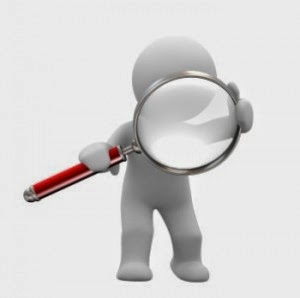 Fakultas Teknik dan Ilmu KomputerProgram Studi Manajemen Informatika Universitas Komputer IndonesiaPertemuan 1RPS Kontrak kuliah PendahuluanMemahami sistem perkuliahan, sistem penilaian, dan tata tertib kuliah.1.	Perkuliahan diselenggarakan 14 kali pertemuan (2 SKS)2.	Wajib kehadiran Mahasiswa 80% (-3 kali tidak masuk)3.	Materi perkuliahan akan diberikan salinannya kepada Mahasiswa4.	Batas keterlambatan 15 menit setelah perkuliahan dimulai5.	Mahasiswa diperbolehkan berkonsultasi dengan dosen; mengenai materi perkuliahan secara personal atau kelompok di luar jam perkuliahan (tatap muka; via email; kuliah online)6.	Mengikuti tata tertib Lab7.	Tidak diperbolehkan menggunakan perangkat komunikasi selama perkuliahan (setting silent/vibrate)8.	Bersikap sopan dan tidak mengganggu keberlangsungan perkuliahan9.	Tersedia waktu Shalat bagi yang beragama Islam.Mengetahui maksud dan tujuan perkuliahan.Maksud dan tujuan penelitian adalah mendapatkan suatu rumusan hasil dari suatu penelitian melalui proses mencari, menemukan, mengembangkan, serta menguji suatu pengetahuan. Selain itu, penelitian digunakan untuk memecahkan atau menyelesaikan suatu permasalahan yang ada.Suatu penelitian dapat dikategorikan baik bila memenuhi unsur seperti spesifik, terbatas, bisa diukur, dan bisa diperiksa dengan menunjukkan hasil penelitian.Berikut ini beberapa maksud dan tujuan penelitian secara yaitu:Untuk mendapatkan pengetahuan baru dalam beberapa bidang.Untuk mengembangkan pengetahuan yang telah ada.Menguji kebenaran dari pengetahuan sudah ada.